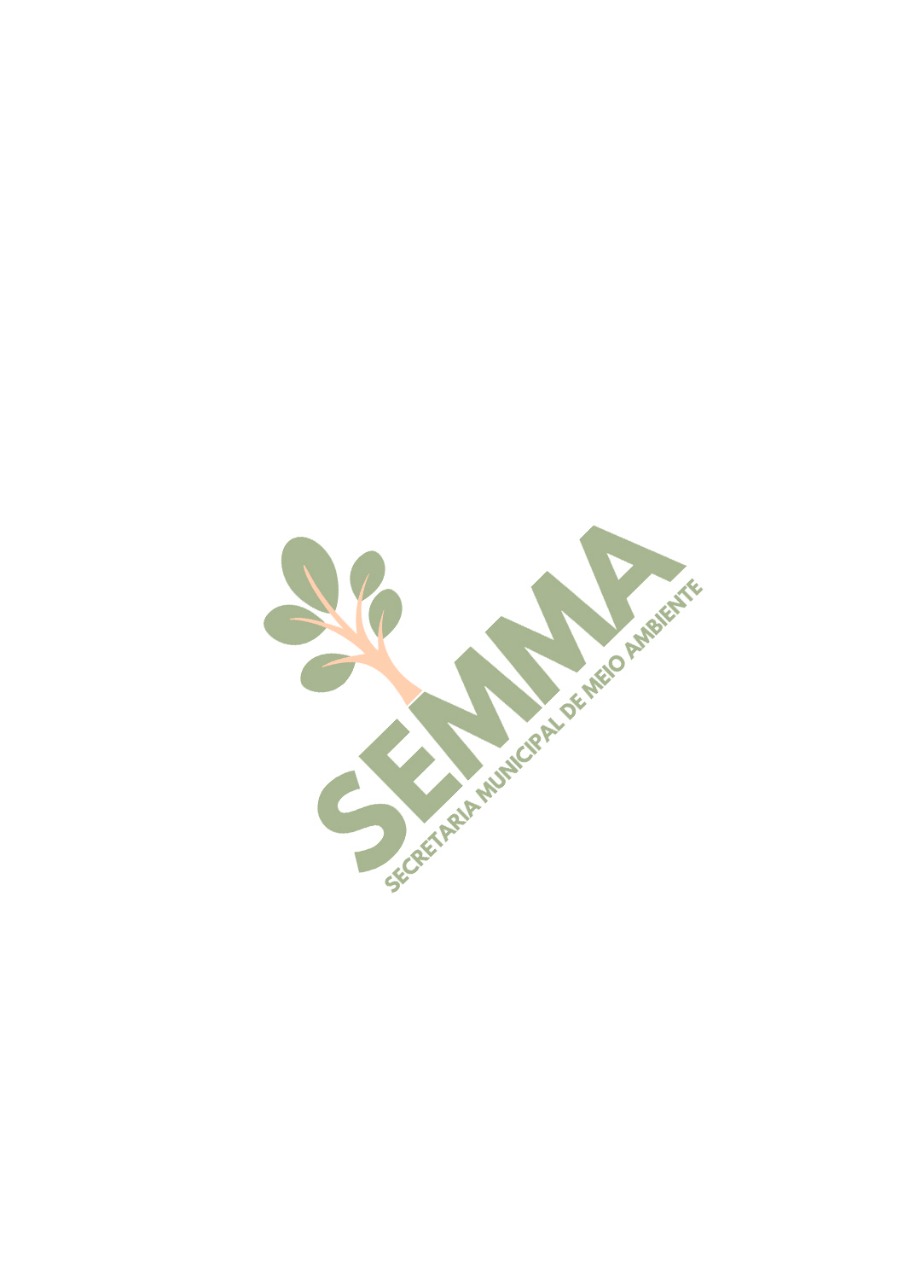 REQUERIMENTO DE AUTORIZAÇÃO AMBIENTALRio Bananal-ES, _____de______________de_______.______________________________________Representante Legal1. Fase do Empreendimento:1. Fase do Empreendimento:(    ) Planejamento(    ) Instalação(    ) Operação (data de início da operação):________________________________2. Dados do Requerente:2. Dados do Requerente:2. Dados do Requerente:Nome ou Razão Social:Nome ou Razão Social:Nome ou Razão Social:CPF/CNPJ:Inscrição Estadual:Inscrição Estadual:Endereço:Endereço:Endereço:Complemento:Bairro: Bairro: Município:UF:  CEP:E-mail:E-mail:E-mail:Telefone:Celular:Celular:3. Dados da Atividade:3. Dados da Atividade:3. Dados da Atividade:3. Dados da Atividade:Atividade:Atividade:Atividade:Atividade:Endereço:Endereço:Endereço:Endereço:Complemento:Bairro: Bairro: Bairro: Município:UF: UF:  CEP:4. Coordenadas UTM do perímetro da área útil da atividade (mínimo de 04 pontos)4. Coordenadas UTM do perímetro da área útil da atividade (mínimo de 04 pontos)4. Coordenadas UTM do perímetro da área útil da atividade (mínimo de 04 pontos)4. Coordenadas UTM do perímetro da área útil da atividade (mínimo de 04 pontos)UTM (N):UTM (N):UTM (E): UTM (E): UTM (N):UTM (N):UTM (E): UTM (E): UTM (N):UTM (N):UTM (E): UTM (E): UTM (N):UTM (N):UTM (E): UTM (E): UTM (N):UTM (N):UTM (E): UTM (E): DECLARAÇÃOPelo presente instrumento o proprietário/representante legal acima identificado declara que a atividade descrita acima é passível de AUTORIZAÇÃO AMBIENTAL e que as informações pessoais e técnicas apresentadas junto à SEMMA são verdadeiras, e está ciente das responsabilidades das mesmas. Declara ainda, que adotará todas as medidas necessárias para evitar, atenuar ou reparar os impactos resultantes desta atividade, mantendo disponível à fiscalização da SEMMA e aos demais órgãos do Sistema Estadual de Meio Ambiente e Recursos Hídricos, os documentos relativos ao cumprimento das condicionantes que poderão ser estabelecidos na referida Autorização Ambiental.Declara também, estar a par de que é expressamente proibido qualquer tipo de intervenção em Área de Preservação Permanente, e ciente das penalidades previstas para os casos de inobservância de normas, critérios e procedimentos estabelecidos pelos órgãos ambientais na esfera municipal, estadual e federal.